渝知发〔2014〕48号重庆市知识产权局关于确定第一批市级知识产权优势企业和第五批市级知识产权试点企业的通知各区县（自治县）知识产权局（科委）：按照《重庆市知识产权局 重庆市经济信息委关于加强企业知识产权工作推进新型工业化的意见》（渝知发﹝2013﹞10号）要求，经区县推荐、市局审核，确定重庆宝钢汽车钢材部件有限公司等34家企业为第一批市级知识产权优势企业（附件1），重庆亚派桥梁工程质量检测有限公司等142家企业为第五批市级知识产权试点企业（附件2），期限自2014年9月至2016年9月。现将有关事项通知如下：一、各知识产权优势企业及试点企业要按照《企业知识产权管理规范》（GB/T29490-2013）要求，结合自身实际，在所在区县（自治县）知识产权局（科委）指导下，研究制定企业知识产权优势推进工作方案或试点工作方案（优势企业推进工作方案经所在区县知识产权局审核后印发，并报市知识产权局专利管理处备案）。优势推进工作方案和试点工作方案要明确工作目标、工作机制、工作措施，建立顺畅有效的工作机制，部署落实企业知识产权优势及试点的各项工作措施，推动企业知识产权管理标准化体系建设，着力提升知识产权数量和质量，不断增强知识产权运用和保护能力，加快形成企业知识产权竞争优势，有效支撑企业经济发展。 　　二、各知识产权优势及试点企业要明确专项工作的责任人、联系人，与所在区县（自治县）知识产权局（科委）建立工作联系机制；注重及时总结工作经验，按时做好年度信息报送工作；推进过程中发生重大变动要及时报告所在区县（自治县）知识产权局（科委）。 三、各有关区县（自治县）知识产权局（科委）要根据《企业知识产权管理规范》（GB/T29490-2013）的总体要求，制定本辖区的整体推进工作方案，加大政策与经费支持力度，在项目申报、评先创优和政策扶持等方面给予倾斜，深入指导辖区内优势企业和试点企业切实开展相关工作，及时监督和检查工作落实情况，确保各项政策措施落到实处。　　四、各有关区县（自治县）知识产权局（科委）要加强工作总结，于每年11月底前将本地年度优势推进和试点工作报告、下一年度工作计划报送市知识产权局专利管理处。在优势推进和试点工作开展过程中，如发现重大问题，要及时报送有关信息。 五、各有关区县（自治县）知识产权局（科委）要加强本地有关部门的协同配合，进一步集成资源，加大支持力度，对市级知识产权优势企业和试点企业给予重点扶持。六、2013年11月21日，力帆实业（集团）有限公司等4家企业被确定为第一批国家级知识产权示范企业（附件3），重庆钢铁（集团）有限责任公司等28家企业被确定为第一批国家级知识产权优势企业（附件4），期限自2013年12月至2015年11月。为保持政策的连续性，不重复申报，上述32家企业均可享受我市第一批市级知识产权优势企业相关政策。特此通知。附件：1．第一批“市级知识产权优势企业”名单 2．第五批“市级知识产权试点企业”名单 3．第一批“国家级知识产权示范企业”名单4．第一批“国家级知识产权优势企业”名单重庆市知识产权局　　　2014年9月15日　　　（联系人：叶春梅、陈永春；联系电话： 67512932、67531760；传真：67613712）附件1第一批“市级知识产权优势企业”名单（共34家）北部新区（4家）1. 重庆宝钢汽车钢材部件有限公司2. 联伟汽车零部件（重庆）有限公司3. 重庆华邦制药有限公司4. 重庆朗天通讯股份有限公司高新区（3家）5. 重庆梅安森科技股份有限公司6. 重庆和航科技股份有限公司7. 重庆金美通信有限责任公司万州区（1家）8. 重庆长安跨越车辆有限公司涪陵区（1家）9. 中化重庆涪陵化工有限公司江北区（2家）10. 重庆平伟科技（集团）有限公司11. 重庆至信实业有限公司九龙坡区（1家）12. 重庆华世丹机械制造有限公司南岸区（2家）13. 重庆莱美药业股份有限公司14. 重庆圣华曦药业股份有限公司北碚区（4家）15. 北大医药重庆大新药业股份有限公司16. 重庆天巨承机械制造有限责任公司17. 神驰机电股份有限公司18. 重庆银钢科技（集团）有限公司渝北区（1家）19. 重庆盈丰升机械设备有限公司长寿区（3家）20. 重庆鸽牌电瓷有限公司21. 福安药业（集团）股份有限公司22. 重庆博腾制药科技股份有限公司合川区（2家）23. 重庆五洲龙新能源汽车有限公司24. 重庆希尔安药业有限公司铜梁县（4家）25. 重庆昆旺电子有限责任公司26. 重庆庆龙精细锶盐化工有限公司27. 重庆和平制药有限公司28. 重庆长安离合器制造有限公司大足区（1家）29. 重庆科众机械有限公司梁平县（2家）30. 重庆平伟实业股份有限公司31. 重庆自勇科技有限公司奉节县（2家）32. 重庆市贝仓光电科技有限公司33. 重庆天腾玻璃有限公司石柱县（1家）34. 重庆东田药业有限公司附件2第五批“市级知识产权试点企业”名单（共142家）北部新区（10家）	1. 重庆亚派桥梁工程质量检测有限公司2. 重庆平伟汽车模具股份有限公司3. 重庆德蚨乐机械制造有限公司4. 重庆市礼仪之邦电子商务有限公司5. 重庆市大明汽车电器有限公司6．重庆迪帕数字传媒有限公司7. 重庆昂码信息科技有限公司8. 重庆前卫科技集团有限公司9. 重庆高金实业有限公司10. 重庆海王仪器仪表有限公司高新区（29家）	11. 重庆市城投标信科技有限责任公司12. 重庆港澳大家软件产业有限公司13. 重庆汉光电子工程有限责任公司14. 重庆厚齐科技有限公司15. 华晨鑫源重庆汽车有限公司16. 重庆辉腾光电有限公司17. 重庆凯锐农业发展有限责任公司18. 重庆立洋绿色产业发展有限公司19. 重庆利迈陶瓷技术有限公司20. 重庆摩尔水处理设备有限公司21. 重庆南华中天信息技术有限公司22. 重庆欧派信息科技有限责任公司23. 重庆秦安机电股份有限公司24. 重庆赛顺环保科技有限公司25. 重庆市上卓信息技术有限公司26. 重庆顺利科技有限公司27. 重庆太鲁科技发展有限公司28. 重庆泰濠制药有限公司29. 重庆沃克斯科技股份有限公司30. 重庆鑫源农机股份有限公司31. 重庆市星海电子有限公司32. 重庆医事通科技发展有限公司33. 重庆正达护栏有限公司34. 中机中联工程有限公司35. 重庆远衡科技发展有限公司36. 重庆博浪塑胶股份有限公司37. 重庆永进重型机械成套设备有限责任公司38. 重庆中元生物技术有限公司39. 重庆大顺电器有限公司涪陵区（4家）40. 重庆华峰化工有限公司41. 重庆上甲电子股份有限公司42. 重庆天彩铝业有限公司43. 重庆天华照明有限公司44. 重庆市泰为电力设备有限公司渝中区（1家）	45. 重庆桥都桥梁技术有限公司江北区（2家）	46. 重庆广建装饰股份有限公司47. 重庆大东汽车配件有限公司沙坪坝区（1家）48.	中国重汽集团重庆燃油喷射系统有限公司九龙坡区（7家）	49. 重庆现代石油（集团）有限公司50. 重庆大顺电器有限公司     51. 重庆佳速汽车零部件有限公司52. 重庆御捷汽车部件有限公司53. 重庆白市驿板鸭食品有限责任公司54. 重庆宜居门业有限公司55. 重庆思贝肯节能技术开发有限公司南岸区（2家）56. 重庆九源机械有限公司57. 重庆联佰博超医疗器械有限公司北碚区（6家）58. 重庆大唐科技股份有限公司59. 重庆正川医药包装材料股份有限公司60. 重庆莱弗窑炉技术有限公司61. 重庆市兴国金科灯具有限公司62 重庆安仪煤矿设备有限公司63 重庆日联科技有限公司渝北区（1家）	64. 重庆市亚太水工业科技有限公司巴南区（1家）65. 重庆中迪医疗设备有限公司黔江区（2家）66. 重庆安尔特汽车摩托车配件制造有限公司67. 重庆尝必乐农业开发有限公司长寿区（6家）68. 重庆环松科技工业有限公司69. 重庆燕蓝科技有限公司70. 重庆鼎盛印务股份有限公司71. 重庆双驰门窗有限公司72. 重庆坤秀门窗有限公司73. 重庆名风家俱有限公司江津区（8家）74. 东风小康汽车有限公司重庆分公司75. 际华三五三九制鞋有限公司76. 重庆瀚源机械有限公司77. 重庆江增船舶重工有限公司78. 重庆龙者高新材料股份有限公司79. 重庆沙海信息科技有限公司80. 重庆市江津区宏盛机械制造有限公司81. 重庆宗学重工机械股份有限公司合川区（4家）82. 重庆市海普软件产业有限公司83. 重庆华邦胜凯制药有限公司84. 重庆代发铸造有限公司85. 重庆华亚家私有限公司永川区（6家）86. 重庆科克发动机技术有限公司87. 重庆市极鼎金属铸造有限责任公司88. 重庆新康洁具有限公司89. 重庆树荣化工有限公司90. 重庆重开电器有限公司91. 重庆中捷数控机床股份有限公司万盛区（5家）92. 重庆万盛浮法玻璃有限公司93. 福耀玻璃（重庆）配件有限公司94. 重庆翠信茶业有限公司95. 重庆中镭科技有限公司96. 重庆永润矿业有限公司铜梁县（8家）	                           97. 重庆大久科技发展股份有限公司       98. 重庆派乐精细陶瓷有限公司                 99. 重庆飞尔达机电股份有限公司100. 重庆天厨天雁食品有限责任公司101. 重庆威斯特电梯有限公司102. 重庆祥龙电气有限公司103. 重庆铜梁渝和实业有限公司104. 重庆福斯特饲料股份有限公司大足区（5家）	105. 重庆淇源机械配件有限公司106. 重庆市兆冠机械配件有限公司                107. 大足县原江机械配件制造有限责任公司108. 双钱重庆轮胎（有限）公司109. 重庆奇骏实业有限责任公司荣昌县（7家）	110. 重庆布尔动物药业有限公司111. 重庆瑞力比燃气设备有限责任公司112. 重庆明治百通机械制造有限公司 113. 重庆恩纬西实业发展有限公司114. 重庆永健生物技术有限责任公司115. 重庆郎拓通风设备有限公司116. 重庆市天岗玉叶茶业有限公司璧山县（3家）	117. 重庆金冠汽车制造股份有限公司118. 重庆和剑机械制造有限公司119. 重庆市星极齿轮有限责任公司潼南县（8家）	  120. 重庆涪江生物科技有限公司121. 潼南华轩绿色建材有限公司122. 潼南县开鑫电子科技有限责任公司123. 重庆长青球墨铸铁制造有限责任公司124. 重庆凌峰橡塑制品有限公司125. 重庆市鸣浩电子科技有限公司126. 重庆喜尔创科技有限责任公司127. 重庆愚吉机械制造有限公司 梁平县（4家）	 128. 重庆市久三建材有限公司129. 梁平县银丝竹帘有限责任公司130. 重庆市梁平县胖婆福德鸡餐饮有限公司131. 重庆蜂博园蜂业有限公司丰都县（1家）	132. 重庆市金籁电子科技有限公司垫江县（2家）	133. 垫江县全富机械厂134. 重庆任丙科技有限公司开县（2家）	135. 重庆科旺油脂有限责任公司136. 佛山新美陶瓷重庆（集团）有限公司巫溪县（4家）	137. 巫溪县宏柳沼气设备中心138. 巫溪县渝星建材有限责任公司139. 巫溪县渝达酒业有限公司140. 巫溪县文鑫农牧有限责任公司彭水县（2家）	141. 重庆家和琴森木业有限公司142 重庆亮康光电科技有限公司附件3第一批“国家级知识产权示范企业”名单（共计4家）1．力帆实业（集团）有限公司2．重庆海扶医疗科技股份有限公司3．重庆长安汽车股份有限公司4．重庆紫光化工股份有限公司附件4第一批“国家级知识产权优势企业”名单（共计28家）1．重庆钢铁（集团）有限责任公司2．重庆宗申技术开发研究有限公司3．重庆隆鑫工业（集团）有限公司4．重庆渝安创新科技（集团）有限公司5．太极集团有限公司6．中国石化集团四川维尼纶厂7．国营川东造船厂8．重庆秋田齿轮有限责任公司9．重庆齿轮箱有限责任公司10．重庆耐德工业股份有限公司11．重庆金山科技(集团)有限公司12．重庆水泵厂有限责任公司13．重庆机床（集团）有限责任公司14．重庆三峰卡万塔环境产业有限公司15．重庆鑫源摩托车股份有限公司16．重庆重邮信科通信技术有限公司17．重庆三温暖电气有限公司18．重庆山外山科技有限公司19．重庆西山科技有限公司20．重庆钢铁研究所21．重庆市江北区利峰工业制造有限公司22．重庆瑞阳科技开发有限公司23．重庆市涪陵榨菜集团股份有限公司24．重庆科瑞制药有限责任公司25．重庆明友钢具制造有限公司26．重庆隆之星科技有限公司27．重庆建设摩托车股份有限公司28．中冶赛迪工程技术股份有限公司重庆市知识产权局办公室                   2014年9月15日印发 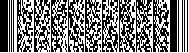 